МДОАУ црр – д/с «Аленький цветочек»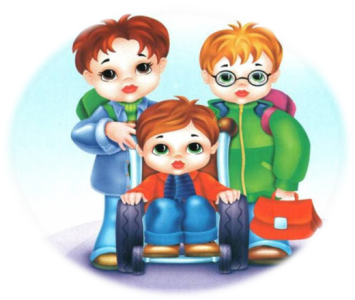 Сценарий праздника «День тепла и доброты»Составили и провели:Старший воспитатель-Егорова Татьяна ВикторовнаСоциальный педагог – Бурдаева Наталия ТитовнаУчастники мероприятия:Дети подготовительной «Г» и подготовительной  «В»  групп;Воспитатели – Собянина В.Л., Иванова О.М.;Музыкальные руководители – Легостаева Т.И., Ларина Т. Ю.;Учитель-логопед Шайхавова Ф.Б.Председатель Пыть-Яхской городской организации Общероссийской общественной организации «Всероссийское общество инвалидов» Гавриленко Л. В. Дети Пыть-Яхской городской организации Общероссийской общественной организации «Всероссийское общество инвалидов» и их родители.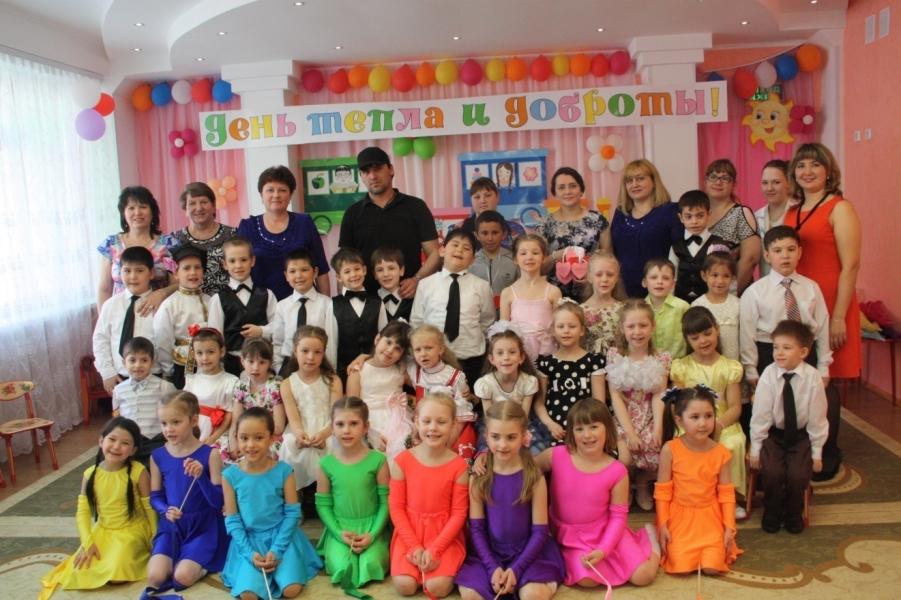 ЦЕЛЬ:Формировать у дошкольников ДОУ умение строить взаимодействие с детьми с ограниченными возможностями здоровья Пыть-Яхской городской организации Общероссийской общественной организации «Всероссийское общество инвалидов»  на основе сотрудничества и взаимопонимания.ЗАДАЧИ:Формировать у детей старшего дошкольного возраста общечеловеческие  ценности: доброту, внимание, сострадание.Воспитывать толерантное отношение  к детям с ОВЗ.Развивать  эстетический вкус, творческие способности.
ХОД ПРАЗДНИКА.
09-30ч.: Встреча гостей.10-00ч.: Экскурсия по саду10-30ч.: Празднично-игровая программаЗвучит песня в исполнении Ф. Церикати и группы ДоМиСольки: «Ты да я,  да мы с тобой», (авторы Пляцковский М.; Иванов В.)1 Ведущий:  Здравствуйте! Добрый день дорогие друзья! Здравствуйте мальчики, здравствуйте, девочки! Здравствуйте родители и гости! С «Днём доброты и тепла» Вас!Много праздников мы знаем,Их мы весело встречаем,А сегодня в этот часПраздник «Доброты-тепла» ждёт нас!На жизненном пути каждого человека встречаются люди, несущие в себе такой заряд положительной энергии, что, даже немного пообщавшись с ними, ощущаешь себя как-то по особенному воодушевленно, радостно. Именно к такой категории людей относится председатель Пыть-Яхской городской организации Общероссийской общественной организации «Всероссийское общество инвалидов» Гавриленко Людмила Владимировна. Сегодня она пришла поздравить всех нас с «Днём тепла и доброты».(Поздравление)2 Ведущий:  Спасибо! Дорогие ребята, родители, гости, сегодня провести праздник Тепла и Доброты мы  пригласили вас  к себе в детский сад со сказочным названием «Аленький цветочек» В этот день каждый поделится друг с другом своим теплом и добротой. А дети нашего детского сада подготовили для вас небольшой концерт.НОМЕР: Песня «Выглянуло солнышко», поют дети подготовительной группы.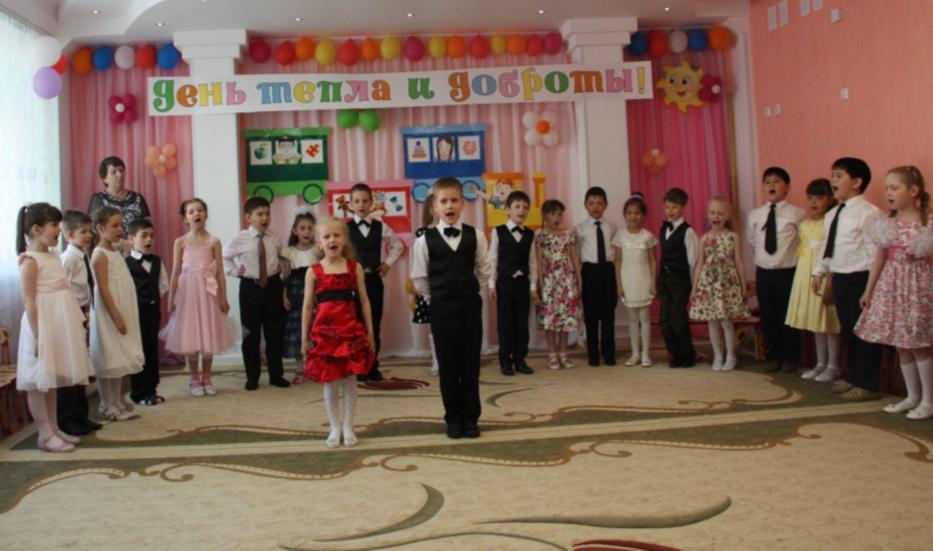 1 ведущий:Сегодня в праздник доброты!Цветут улыбки, как цветы.Поздравить мы всех Вас спешим,Кто добротою одержим.НОМЕР: Танец «Радуга» А сейчас ребята для вас Головченко Сергей прочитает стихотворение «Подарок»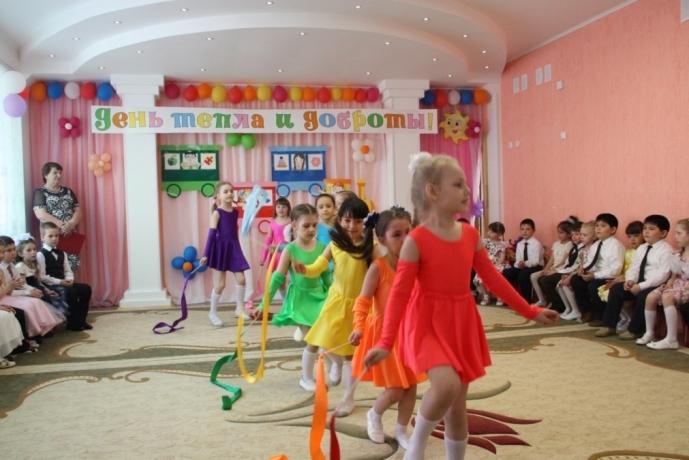 2 ведущий:Что такое ДОБРО? Это Счастья кусочек,Это свежего воздуха, ветра глоточекТы Его подари, и оно Возвернется,У кого-то сильней просто Сердце забьется!НОМЕР: Песня «О маме», исполняет Аделина1 ведущий:Если Сердце бьётся, всё внутри кипитЗначит, твоё сердце о других болитРасцвело, принялось и взошло ДоброЗначит не напрасно в жизни всё прошло.НОМЕР: «Танец со шляпами» Батыршин Марсель со стихотворением « Что мы родиной зовём?»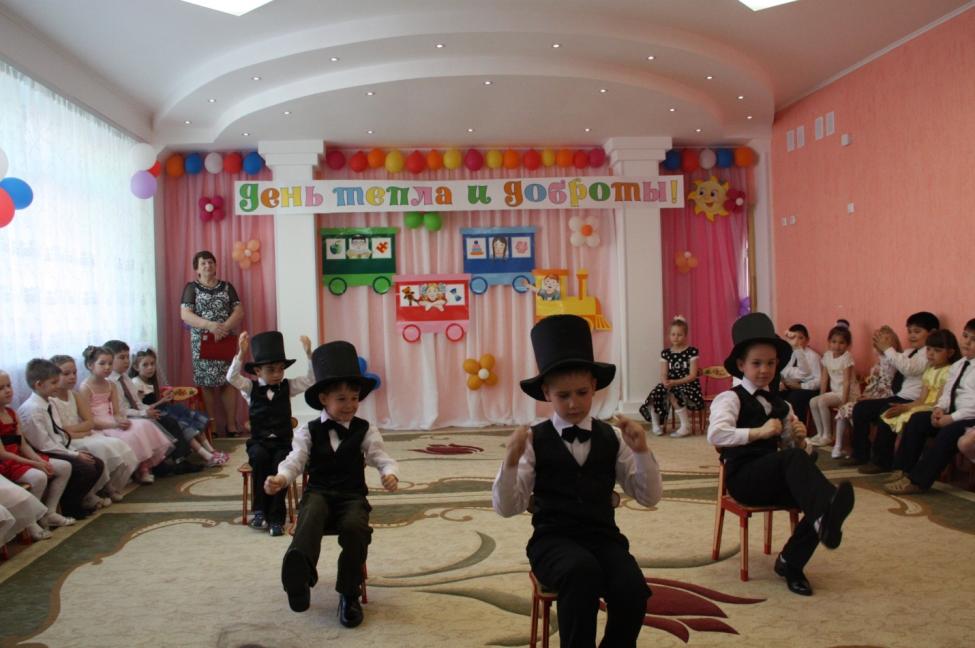 2 ведущий:Сегодня день особый, всеобщей Доброты!Мы жить должны без горя.И он, и я, и ты.НОМЕР: Песня «А мы войны совсем не знали»1 ведущий:Давайте станем чуть добрее,Не будем злиться на других.Жить с добрым сердцем веселее.Ценить друзей, любить родных.НОМЕР: Танец «Зонтики»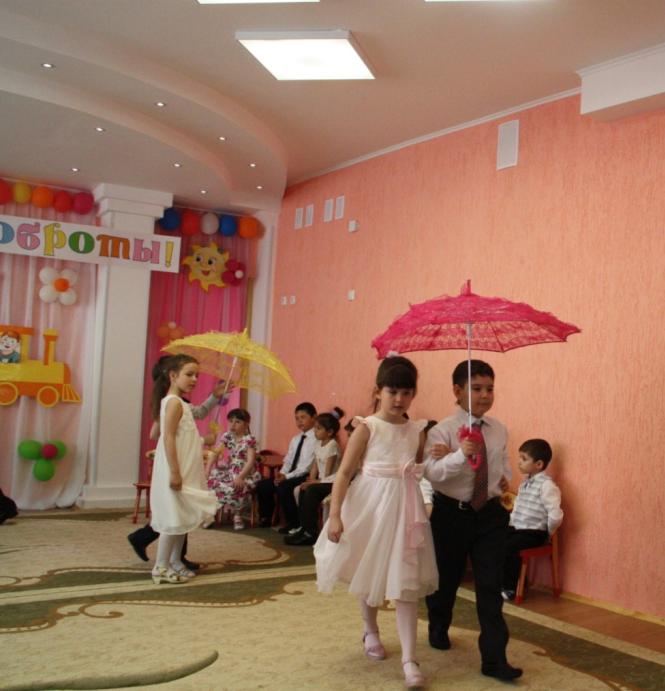 2 Ведущий:Пожеланий наших не счесть,Мы не будем делить их на части.И хотим пожелать вам все то,Что уместится в слове – Счастье.НОМЕР: Песня «Ладошка» исполняет Вика СумареваНомер: Сценка «Петя идёт в школу»1 Ведущий:Добрый день! — тебе сказали,Добрый день! — ответил ты.Как две ниточки связалиТеплоты и доброты.НОМЕР: Песня «Семечки» исполняют Вика Сумарева и Тимофей Мызников.2 Ведущий:Мы желаем  Вам друзьяС шуткой, играми, весельемВ мире, дружбе жить всегда!НОМЕР: Танец «Я от тебя убегу» 1 Ведущий:  Вот и подошел к концу такой необычный, но светлый и добрый праздник. Благодарим всех участников нашего концерта, всех гостей праздника за частички  Доброты  и  Тепло сердец.  Мы надеемся, что такие теплые встречи станут доброй традицией, и мы снова и снова будем встречаться, петь, читать стихи и веселиться! До новых встреч! Желаем вам, крепчайшего здоровья, счастья, благополучия. Пусть каждый день вам ярко светит солнце, а все невзгоды обходят вас стороной.2 Ведущий:Мы с вами стали друзьями и на прощание давайте поиграем  в  игру. Давайте все вместе встанем в круг. Возьмемся за руки друзья ведь «Я, ты, он, она – вместе дружно, ты и я!» (Проводится игра)Игра «Я, ты, он, она – вместе, дружно, ты и я!».Я, ты, он, она – вместе, дружно, ты и я!Посмотрите на меня, на соседа справа, на соседа слева.В этом зале все друзья!Я, ты, он, она – вместе, дружно, ты и я!Улыбнись соседу справа, улыбнись соседу слева!В этом зале - все друзья!Я, ты, он, она – вместе, дружно, ты и я!Возьмемся за руки друзья.В этом зале, все друзья!1 Ведущая:  Ребята, давайте делать все, чтобы вокруг нас были только ДОБРОТА, ЛЮБОВЬ и МИЛОСЕРДИЕ! И пусть никогда не будет места жестокости и горя!  Пусть каждый день Вам приносит счастье! И наши дети хотят подарить вам на память Сердечки свою частички тепла и доброты.Добрым быть совсем не просто,Не зависит доброта от роста,Не зависит доброта от цвета,Доброта не пряник, не конфета,Доброта с годами не стареет,Доброта от холода согреет,Если доброта как солнце светит,Радуются взрослые и дети.(По завершении концерта всех детей, участников праздника, приглашаем на праздничный обед.)12-00ч.: Праздничный обед.13-00ч.: Проводы гостей. Отъезд детей с ОВЗ по домам.